ΠΑΡΑΡΤΗΜΑ Β’ - ΥΠΟΔΕΙΓΜΑ ΟΙΚΟΝΟΜΙΚΗΣ ΠΡΟΣΦΟΡΑΣΠΡΟΣ ΔΙΕΘΝΕΣ ΠΑΝΕΠΙΣΤΗΜΙΟ ΤΗΣ ΕΛΛΑΔΟΣΟΙΚΟΝΟΜΙΚΗ ΠΡΟΣΦΟΡΑ«ΓΙΑ ΤΗΝ ΣΠΟΡΑΔΙΚΗ ΑΝΤΙΚΑΤΑΣΤΑΣΗ ΥΑΛΟΠΙΝΑΚΩΝ ΣΤΗΝ ΑΛΕΞΑΝΔΡΕΙΑ ΠΑΝΕΠΙΣΤΗΜΙΟΥΠΟΛΗ ΚΑΙ ΣΤΑ ΚΤΙΡΙΑ ΘΕΡΜΗΣ ΤΟΥ ΔΙΠΑΕ»ΟΝΟΜΑ Ή ΕΠΩΝΥΜΙΑ ΠΡΟΣΦΕΡΟΝΤΟΣ: ………........................................ΣΥΝΟΛΟ ΜΕ ΦΠΑ ΟΛΟΓΡΑΦΩΣ ……………………..………………………………………………………………………………….Ημερομηνία ……../………../2022Ο ΠΡΟΣΦΕΡΩΝ(Θέση σφραγίδας και υπογραφής νομίμου εκπροσώπου)Δηλώνω ότι τα προσφερόμενα υλικά είναι σύμφωνα με τις ζητούμενες προδιαγραφές.ΠΑΡΑΡΤΗΜΑ Γ’ – ΥΠΟΔΕΙΓΜΑ ΥΠΕΥΘΥΝΗΣ ΔΗΛΩΣΗΣ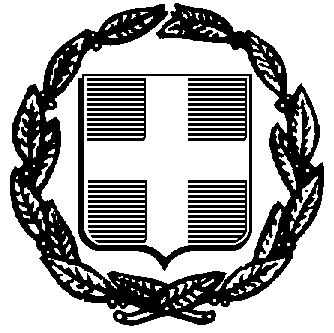 ΥΠΕΥΘΥΝΗ ΔΗΛΩΣΗ (άρθρο 8 Ν.1599/1986)Με ατομική μου ευθύνη και γνωρίζοντας τις κυρώσεις (3), που προβλέπονται από τις διατάξεις της παρ. 6 του άρθρου 22 του Ν. 1599/1986, δηλώνω ότι:Ως …………………………..………………….……………..(*) της εταιρείας/ατομικής επιχείρησης με την επωνυμία …………………………………………….…» και το διακριτικό τίτλο «………………………………………….………..…..» που εδρεύει στην ……………………….…., στην οδό ………………………………………………………….…………., Τ.Κ. ………….. με Α.Φ.Μ.: .……………………., Δ.Ο.Υ.: ……………………….:α) Αποδέχομαι τους όρους της υπ’ αρ. …………………………..………………….. Πρόσκλησης.β) Δεν συντρέχουν οι λόγοι αποκλεισμού της παραγράφου 1 του άρθρου 73 του Ν. 4412/2016, όπως ισχύειγ) Δεν έχω καταδικασθεί, με τελεσίδικη απόφαση, για κάποιο από τα αδικήματα του Αγορανομικού κώδικα, σχετικό με την άσκηση της επαγγελματικής του δραστηριότητας ή για κάποιο από τα αδικήματα της υπεξαίρεσης, της απάτης, της εκβίασης, της πλαστογραφίας, της ψευδορκίας, της δωροδοκίας και της δόλιας χρεοκοπίας.δ.) Δεν έχω διαπράξει σοβαρό επαγγελματικό παράπτωμα ούτε μου έχει επιβληθεί ποινή αποκλεισμού από διαγωνισμούς και γενικότερα από τη σύναψη δημοσίων συμβάσεων.ε) Η εταιρεία/ατομική επιχείρηση με την επωνυμία «…………………………………..…………………………………….…» δεν τελεί σε πτώχευση, ούτε σε διαδικασία κήρυξης πτώχευσης, εκκαθάριση ή αναγκαστική διαχείριση από εκκαθαριστή ή από το δικαστήριο, δεν έχει υπαχθεί σε διαδικασία πτωχευτικού συμβιβασμού και δεν έχει αναστείλει τις επιχειρηματικές της δραστηριότητες.στ) Η εταιρεία/ατομική επιχείρηση με την επωνυμία «………………………………………………………………………….…» έχει εκπληρώσει τις υποχρεώσεις τόσον αφορά την καταβολή φόρων και εισφορών κοινωνικής ασφάλισης (κυρίας και επικουρικής).ζ) Οι προσφερόμενες υπηρεσίες καλύπτουν όλες ανεξαιρέτως τις ζητούμενες τεχνικές προδιαγραφές του Παραρτήματος Α΄.(*) Νόμιμος εκπρόσωπος/ διαχειριστής ή Πρόεδρος Δ.Σ., ή μέλος Δ.Σ. ανάλογα με την ιδιότητα του υπογράφοντα.Α/ΑΠεριγραφή αγαθών/υπηρεσιώνΜ.Μ.ΠοσότηταΤ.Μ.Σύνολο χωρίς Φ.Π.Α1Υαλοπίνακας (τζάμι) 5mm m2202Υαλοπίνακας (τζάμι) 4mm m2103Υαλοπίνακας (τζάμι) 6mm αρμέ (με πλέγμα συρμάτινο)m244Υαλοπίνακας (τζάμι) τρίπλεξ (μεμβράνη) 3+3 mmm255Υαλοπίνακας (τζάμι) τρίπλεξ (μεμβράνη) 5+5 mmm256Υαλοπίνακας (τζάμι) διπλό (κάθε πάχους/διατομής)m210ΣΥΝΟΛΟΣΥΝΟΛΟΣΥΝΟΛΟΣΥΝΟΛΟΣΥΝΟΛΟΦΠΑ 24%ΦΠΑ 24%ΦΠΑ 24%ΦΠΑ 24%ΦΠΑ 24%ΤΕΛΙΚΟ ΣΥΝΟΛΟΤΕΛΙΚΟ ΣΥΝΟΛΟΤΕΛΙΚΟ ΣΥΝΟΛΟΤΕΛΙΚΟ ΣΥΝΟΛΟΤΕΛΙΚΟ ΣΥΝΟΛΟΗ ακρίβεια των στοιχείων που υποβάλλονται με αυτή τη δήλωση μπορεί να ελεγχθεί με βάση το αρχείο άλλων υπηρεσιών (άρθρο 8 παρ. 4 Ν. 1599/1986)ΠΡΟΣ:ΔΙΕΘΝΕΣ ΠΑΝΕΠΙΣΤΗΜΙΟ ΤΗΣ ΕΛΛΑΔΟΣ (ΔΙ.ΠΑ.Ε.)ΔΙΕΘΝΕΣ ΠΑΝΕΠΙΣΤΗΜΙΟ ΤΗΣ ΕΛΛΑΔΟΣ (ΔΙ.ΠΑ.Ε.)ΔΙΕΘΝΕΣ ΠΑΝΕΠΙΣΤΗΜΙΟ ΤΗΣ ΕΛΛΑΔΟΣ (ΔΙ.ΠΑ.Ε.)ΔΙΕΘΝΕΣ ΠΑΝΕΠΙΣΤΗΜΙΟ ΤΗΣ ΕΛΛΑΔΟΣ (ΔΙ.ΠΑ.Ε.)ΔΙΕΘΝΕΣ ΠΑΝΕΠΙΣΤΗΜΙΟ ΤΗΣ ΕΛΛΑΔΟΣ (ΔΙ.ΠΑ.Ε.)ΔΙΕΘΝΕΣ ΠΑΝΕΠΙΣΤΗΜΙΟ ΤΗΣ ΕΛΛΑΔΟΣ (ΔΙ.ΠΑ.Ε.)ΔΙΕΘΝΕΣ ΠΑΝΕΠΙΣΤΗΜΙΟ ΤΗΣ ΕΛΛΑΔΟΣ (ΔΙ.ΠΑ.Ε.)ΔΙΕΘΝΕΣ ΠΑΝΕΠΙΣΤΗΜΙΟ ΤΗΣ ΕΛΛΑΔΟΣ (ΔΙ.ΠΑ.Ε.)ΔΙΕΘΝΕΣ ΠΑΝΕΠΙΣΤΗΜΙΟ ΤΗΣ ΕΛΛΑΔΟΣ (ΔΙ.ΠΑ.Ε.)ΔΙΕΘΝΕΣ ΠΑΝΕΠΙΣΤΗΜΙΟ ΤΗΣ ΕΛΛΑΔΟΣ (ΔΙ.ΠΑ.Ε.)ΔΙΕΘΝΕΣ ΠΑΝΕΠΙΣΤΗΜΙΟ ΤΗΣ ΕΛΛΑΔΟΣ (ΔΙ.ΠΑ.Ε.)ΔΙΕΘΝΕΣ ΠΑΝΕΠΙΣΤΗΜΙΟ ΤΗΣ ΕΛΛΑΔΟΣ (ΔΙ.ΠΑ.Ε.)ΔΙΕΘΝΕΣ ΠΑΝΕΠΙΣΤΗΜΙΟ ΤΗΣ ΕΛΛΑΔΟΣ (ΔΙ.ΠΑ.Ε.)Ο – Η Όνομα:Επώνυμο:Επώνυμο:Όνομα και Επώνυμο Πατέρα: Όνομα και Επώνυμο Πατέρα: Όνομα και Επώνυμο Πατέρα: Όνομα και Επώνυμο Πατέρα: Όνομα και Επώνυμο Μητέρας:Όνομα και Επώνυμο Μητέρας:Όνομα και Επώνυμο Μητέρας:Όνομα και Επώνυμο Μητέρας:Ημερομηνία γέννησης: Ημερομηνία γέννησης: Ημερομηνία γέννησης: Ημερομηνία γέννησης: Τόπος Γέννησης:Τόπος Γέννησης:Τόπος Γέννησης:Τόπος Γέννησης:Αριθμός Δελτίου Ταυτότητας:Αριθμός Δελτίου Ταυτότητας:Αριθμός Δελτίου Ταυτότητας:Αριθμός Δελτίου Ταυτότητας:Τηλ:Τόπος Κατοικίας:Τόπος Κατοικίας:Οδός:Αριθ:ΤΚ:Αρ. Τηλεομοιοτύπου (Fax):Αρ. Τηλεομοιοτύπου (Fax):Αρ. Τηλεομοιοτύπου (Fax):Δ/νση Ηλεκτρ. Ταχυδρομείου (Εmail):Δ/νση Ηλεκτρ. Ταχυδρομείου (Εmail):